П О Р Я Д О Коказания единовременной материальной помощи Общественной организацией  «Самарский областной профессиональный союз работников социальной защиты населения»членам профсоюза, перенесшим новую коронавирусную инфекциюCOVID-19 и внебольничную пневмонию1. Общие положения1.1 Настоящий Порядок определяет основания оказания единовременной материальной помощи членам Общественной организации «Самарский областной профессиональный союз работников социальной защиты населения» (далее - Профсоюз), перенесшим новую коронавирусную инфекцию COVID-19 и внебольничную пневмонию, при условии, что они состояли на профсоюзном учете на момент начала заболевания, своевременно уплачивали членские профсоюзные взносы, вакцинировались (или ревакцинировались) любой доступной в Российской Федерации вакциной и имеют соответствующий действующий сертификат.1.2. Настоящий порядок вступает в действие с 1 января 2022 года и действует до вынесения соответствующего решения о его отмене соответствующим  уполномоченным органом. Настоящий порядок распространяется на все случаи завершения лечения членов Профсоюза в 2022 году.1.3. Материальная помощь оказывается в размере 5.000 (Пять тысяч) рублей членам Профсоюза с основным указанном в выписке диагнозом лабораторно-подтвержденная  (или неподтвержденная) новая коронавирусная инфекция COVID–19 или внебольничная пневмония, которым медицинская помощь оказывалась в стационарных условиях не менее 14 календарных дней. Порядок оказания материальной помощиМатериальная помощь оказывается членам Профсоюза, указанным в пункте 1.1, на основании его письменного заявления (по прилагаемой форме) на имя председателя Профсоюза с приложением следующих подтверждающих документов (или их копий):- выписка из истории болезни медицинских организаций о факте нахождения больного у них на стационарном лечении  с указанием соответствующего диагноза, - справка (или сертификат) о прохождении вакцинации,- профсоюзный билет (копия).Заявление визирует председатель первичной профсоюзной организации (далее - ППО) и заверяет печатью ППО, тем самым подтверждая достоверность прилагаемых документов и выполнение у члена Профсоюза условий, указанных в пункте 1.1. Порядка.Выплата материальной помощи осуществляется заявителю в кассе Профсоюза при предъявлении им паспорта или его представителю, предъявившему заверенную в установленном порядке доверенность члена профсоюза и свой паспорт, либо перечисляется на лицевой (расчетный) счет члена Профсоюза, открытый им в коммерческом банке и указанный им в заявлении.Заявления на оказание материальной помощи принимаются к рассмотрению не позднее двух месяцев со дня выписки работника к труду после перенесенного заболевания.           ХОДАТАЙСТВУЮ                                               ПРЕДСЕДАТЕЛЮ   о выплате материальной помощи                                    ОО «СОПРСЗН»                                                                                              КАТИНОЙ Л.Н.Председатель ППО                                                            ____________________________                                     от члена профсоюза                (наименование организации)                                                  ________________________________________________________                                                                         (наименование организации)____________________________                                      _________________________________________ (          ФИО        )                                     _____________________________           (подпись)                                                                            _____________________________                                                                                                                                                                             (должность) МП                                                                                       _____________________________                                                                                                                                                                   (Фамилия, Имя, Отчество)ЗАЯВЛЕНИЕПрошу Вас оказать единовременную материальную помощь в связи  с перенесенным заболеванием (далее отметить «V») и нахождением на лечении в стационаре:          - новая коронавирусная инфекция COVID – 19  (с лабораторно-              подтвержденным\ неподтвержденным диагнозом)              срок действия сертификата о вакцинации   до «___» ____________20_____г.                                                                                                                                    указать срок действия сертификата          - внебольничная пневмония              срок действия сертификата о вакцинации   до «___» ____________20_____г.                                                                                                                                    указать срок действия сертификатаЗаполнить реквизиты для перечисления материальной помощи на лицевой (расчетный счет) получателя !«__» ______________ 20___г.                            ______________________                                                                                                                                                                  (подпись)Общественная организация«Самарский областной профессиональный союзработников социальной защиты населения»П Р Е З И Д И У МПОСТАНОВЛЕНИЕ№ 8-9                  г.Самара                                             « 22 » декабря 2021 годОб оказании дополнительной материальной помощи членам профсоюза, перенесших новую коронавируснуюинфекции COVID-19 или внебольничную пневмониюв тяжелой форме в 2022 году      В рамках проводимых Общественной организацией «Самарский областной профессиональный союз работников социальной защиты населения» мероприятий по оказанию дополнительной материальной поддержки членам профсоюза Президиум областного комитета ПОСТАНОВЛЯЕТ:Утвердить новый Порядок оказания единовременной материальной помощи членам профсоюза ОО «СОПРСЗН» в 2022 году, перенесшим новую коронавирусную инфекцию COVID-19 и внебольничную пневмонию  (Приложение №1 к настоящему Постановлению) в тяжелой форме.Довести данную информацию до всех председателей первичных профсоюзных организаций и иных заинтересованных лиц.Контроль за исполнением настоящего Постановления возложить 
на заведующего финансовым отделом, главного бухгалтера Скорбовенко Е.Е.Председательствующий                                      Катина Л.Н.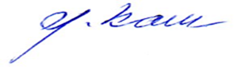 ПРИЛОЖЕНИЕ №1к Постановлению Президиума№ 8-9 от «22» декабря 2021г.Прошу перечислить единовременную материальную  помощь на мой лицевой (расчетный) счет (банковскую карту) по следующим реквизитам: